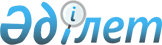 О внесении изменений в постановление Правительства Республики Казахстан от 29 ноября 2010 года № 1264 "О создании Межведомственной комиссии по вопросам осуществления приоритетного права государства"
					
			Утративший силу
			
			
		
					Постановление Правительства Республики Казахстан от 24 июля 2013 года № 740. Утратило силу постановлением Правительства Республики Казахстан от 29 декабря 2016 года № 901.      Сноска. Утратило силу постановлением Правительства РК от 29.12.2016  № 901(вводится в действие со дня его первого официального опубликования).      Правительство Республики Казахстан ПОСТАНОВЛЯЕТ:



      1. Внести в постановление Правительства Республики Казахстан от 29 ноября 2010 года № 1264 «О создании Межведомственной комиссии по вопросам осуществления приоритетного права государства» следующие изменения:



      в приложении 1 к указанному постановлению:



      ввести в состав Межведомственной комиссии по вопросам осуществления приоритетного права государства:



      по вопросам твердых полезных ископаемых:

      по вопросам углеводородного сырья:

      вывести из указанных составов: Жакатаева Еркена Исахановича, Искандирова Абая Мукашевича, Мынбаева Сауата Мухаметбаевича.



      2. Настоящее постановление вводится в действие со дня подписания.      Премьер-Министр

      Республики Казахстан                       C. Ахметов
					© 2012. РГП на ПХВ «Институт законодательства и правовой информации Республики Казахстан» Министерства юстиции Республики Казахстан
				Токтабаева

Тимура Сериковича-директора Департамента недропользования Министерства индустрии и новых технологий Республики Казахстан, секретарем,Кусаинова

Марата Апсеметовича-вице-министра экономики и бюджетного планирования Республики Казахстан,Бектемирова

Куаныша Абдигалиевича-управляющего директора акционерного общества «Фонд национального благосостояния «Самрук-Казына» (по согласованию);Карабалина

Узакбая Сулейменовича-Министра нефти и газа Республики Казахстан, председателемКусаинова

Марата Апсеметовича-вице-министра экономики и бюджетного планирования Республики Казахстан;